附件2市政府办公室公开遴选文字综合工作人员报名表注：报名者必须如实填写，如有虚假将取消报名资格。姓  名性  别出生年月（   岁）出生年月（   岁）2寸免冠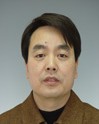 证件照2寸免冠证件照民  族籍  贯政治面貌政治面貌2寸免冠证件照2寸免冠证件照公务员工作经历的年限公务员工作经历的年限基层工作经历的年限 基层工作经历的年限 基层工作经历的年限 2寸免冠证件照2寸免冠证件照身份证号码健康状况健康状况2寸免冠证件照2寸免冠证件照全日制教  育学历毕业院校  及专业毕业院校  及专业全日制教  育学位毕业院校  及专业毕业院校  及专业在  职教  育学历毕业院校  及专业毕业院校  及专业在  职教  育学位毕业院校  及专业毕业院校  及专业工作单位职务职级职务职级身份类别何时以何种方式进入公务员队伍何时以何种方式进入公务员队伍奖惩及公务员年度考核情况奖惩及公务员年度考核情况简历报考职位（职位代码）报考职位（职位代码）报考职位（职位代码）是否存在需要回避的情形是否存在需要回避的情形是否存在需要回避的情形联系电话联系电话联系电话电子邮箱电子邮箱　　本人承诺以上信息的真实性，不存在弄虚作假或隐瞒真相的情形，如果出现骗取报考资格的问题，自愿接受组织处理。
                                                    本人签名：
                                                   2020年    月     日　　本人承诺以上信息的真实性，不存在弄虚作假或隐瞒真相的情形，如果出现骗取报考资格的问题，自愿接受组织处理。
                                                    本人签名：
                                                   2020年    月     日　　本人承诺以上信息的真实性，不存在弄虚作假或隐瞒真相的情形，如果出现骗取报考资格的问题，自愿接受组织处理。
                                                    本人签名：
                                                   2020年    月     日　　本人承诺以上信息的真实性，不存在弄虚作假或隐瞒真相的情形，如果出现骗取报考资格的问题，自愿接受组织处理。
                                                    本人签名：
                                                   2020年    月     日　　本人承诺以上信息的真实性，不存在弄虚作假或隐瞒真相的情形，如果出现骗取报考资格的问题，自愿接受组织处理。
                                                    本人签名：
                                                   2020年    月     日　　本人承诺以上信息的真实性，不存在弄虚作假或隐瞒真相的情形，如果出现骗取报考资格的问题，自愿接受组织处理。
                                                    本人签名：
                                                   2020年    月     日　　本人承诺以上信息的真实性，不存在弄虚作假或隐瞒真相的情形，如果出现骗取报考资格的问题，自愿接受组织处理。
                                                    本人签名：
                                                   2020年    月     日　　本人承诺以上信息的真实性，不存在弄虚作假或隐瞒真相的情形，如果出现骗取报考资格的问题，自愿接受组织处理。
                                                    本人签名：
                                                   2020年    月     日　　本人承诺以上信息的真实性，不存在弄虚作假或隐瞒真相的情形，如果出现骗取报考资格的问题，自愿接受组织处理。
                                                    本人签名：
                                                   2020年    月     日　　本人承诺以上信息的真实性，不存在弄虚作假或隐瞒真相的情形，如果出现骗取报考资格的问题，自愿接受组织处理。
                                                    本人签名：
                                                   2020年    月     日